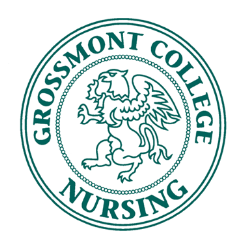 Attendance: 1. Call to Order: 				Moved by: Patricia Cannock at 1104Seconded by: Crystal Groel2. Approval of Agenda:			 Moved by: Patricia CannockSeconded by: Alia Nikooforsat 3. Approval of Minutes: N/A					Moved by: Seconded by: 4. Approval of Funds (approved during Board Officer Meeting 1/19/2021) Complete paperwork for club registration:Judy completed all required paperworkSpeakers for future CNSA meetings: Amy Martinez is working on potential speakers that will attend Spring CNSA meetings. Potential speakers include:Military nurse ICU nurseMental health Meeting dates and Speakers:Monday 2/22 12-1pm, https://cccconfer.zoom.us/j/99059220953, speaker TBD Monday 5/10 12-1pm, https://cccconfer.zoom.us/j/99059220953, speaker TBDBoard Officer representative at Faculty Meetings via Zoom: Patricia Cannock for Wednesday 1/27 at 1pm Elsa Ruiz for Thursday 2/18 at 2pmCrystal Groel for Thursday 3/18 at 2pmAmy Martinez for Thursday 4/29 at 2pmAlia Nikooforsat for Tuesday 6/8 at 12pmSecretary/ Breakthru To Nursing Director:A&P and Micro Classes – Contact Professor Alagia (Biology) for info sessionsDate/Time: TBDName(s) of Volunteers: TBDTreasurer/ Fundraiser Director: Current account balance: $ 3,088.76 (sent by Irene Bauza on 9/14/2020)Deposits: None since the last meeting.Reimbursement: None since the last meeting.Refund of Good Luck Grams: Most students donated the money to CNSA. Four (4) students requested refunds for a total of $36. Prof. Ngo refunded the money to those requested. No need to reimburse from funds as it was a donation from Prof. Ngo. Fundraiser for CNSA-sponsored items (badge reels, badge bundles, scissors, etc.). Need to figure out a system for selling these items. Cannot sell in person due to infection control guidelines (per the school). Ideas for selling CNSA-sponsored items include using the CNSA webpage, an Etsy account, or using the CNSA Instagram account. Judy will look into the logistics of using the CNSA webpage to upload items. Community Health/Activities Director:CNSA Sponsored Volunteer Activity: Several ideas were presented:Contacting a group organization such as St. Vincent de Paul to see what items they are in most need of.Writing letters for residents in a nursing home.Putting on a meditation session for students.Making goodie bags with holiday card tags for nursing homes. Using the CNSA webpage to promote local blood drives.   Board officers will decide on 1-2 activities prior to the next meeting. ICC Representatives:Reminders to complete chapter paperworkCelia Pireta will attend ICC meetings that meet every 1st and 3rd Tuesday. Celia will email or update board members in next CNSA meeting  Membership Director/Communications Director:Discussed that Lizzy Connor will email Alex (previous Communication Director) to send list of current CNSA student members. Lizzy will make a google doc that includes dates of both meetings. Google link to take attendance will be available during meeting for students for attendance record. Lizzy will set up CNSA Instagram; discussed examples of posts that would be appropriate for social media account. Board members (president, vice president, and communication director) and advisors will have access to account.Advisors:No update.Adjournment:Moved by: Patricia CannockSeconded by: Lizzy ConnorMeeting Adjourned at: 1156Board OfficersSpring 2021Present (Y / N)PresidentPatricia CannockYVice PresidentAmy MartinezYSecretary / Breakthrough to Nursing DirectorElsa RuizYTreasurer / Fundraising DirectorAlia NikooforsatYMembership/Communication DirectorLizzy ConnorYCommunity Health/Activities DirectorCrystal GroelYICC RepresentativeCelia PiretaYICC RepresentativeAdvisorsProfessor Angela Ngo-BiggeYProfessor Sarah BabiniYStudent Success Advisor Judy MedinaYEventFunds Approved Up ToApprove(Yes or No)Welcome Breakfast first day of each semester (coffee, donuts, bananas, napkins, cups, etc.). $200.00YesNew Student Orientation’s Breakfast and Lunch + supplies (cups, utensils, etc.). $400.00YesFamily Day BBQ prior to the start of the Fall semester (food, drinks, utensils, etc.).$200.00YesPizza for 2nd CNSA meeting every semester. $100.00YesBoard Officers Lunch Meeting prior to the beginning of each semester. $200.00YesSupplies to make badge reels for fundraising (felties, badge reel bases, glue, etc.).$200.00YesSupplies to make Valentine’s grams every Spring semester for fundraising (card stock paper, glue, stickers, candy bars, etc.)$400.00YesSupplies to make Thanksgiving’s grams every Fall semester for fundraising (card stock paper, glue, stickers, candy bars, etc.) $400.00YesPurchase of bags, gift cards, greeting cards, and food items to make Thanksgiving baskets for donation$200.00YesPurchase of bags, ties, and labels for bake sale fundraising$50.00YesPurchase of supplies to update bulletin board at the beginning of each semester                      $50.00YesPurchase of CNSA officer’s cords                     $200.00YesPurchase of nursing bags for fundraiser$400.00YesSupplies and postage to send CNSA cords and Certificates$200.00YesGood Luck Grams event was cancelled due to COVID. For those who purchased the grams, there are 4 options to choose from:Option 1: Receive a credit for the money paid to purchase grams in the future.Option 2: Receive a credit for the money paid to purchase CNSA-sponsored items such as badge reels, badge bundles, t-shirts, bags, etc.Option 3: Donate the money paid to CNSA to fund future events such as Welcome Back BBQs, New Student Orientation, etc.Option 4: Receive a full refund of the money paid.Full refund of the money paid if option 4 is chosen.YesMoney to fund one (1) CNSA donation/ volunteer community event.$500.00Yes